Здравствуйте, наши дорогие ребята!Здравствуйте, мамы и папы!Сегодня мы предлагаем вам совместно с ребятами провести рисование на тему: «Моя семья».     Задачи:  учить детей рисовать фигуру человека, добиваться четкого изображения пропорций;- развивать воображение, чувство цвета, эстетическое отношение к окружающим близким людям; - воспитывать уважение, чуткое и бережное отношение к окружающим и членам своей семьи.     Материал и оборудование: альбомные листы разных размеров, карандаши цветные и простые, фломастеры, краски и другой изобразительный материал, непроливайки, кисти, салфетки, маленькое зеркальце.Ход занятия:     Предложите ребенку отгадать загадку:Очень мудрые дедули,Две бабули- красотули.Папа, мамочка моя –Это все моя … (семья).Похвалите, если ответ был правильным, либо плавно подведите ребенка к верному ответу.     Теперь задайте вопрос: Как вы думаете, что обозначает слово «семья»? Внимательно послушайте мысли своего ребенка, ведь это не просто разговор, он может дать вам немного больше!Помогите, если сложно сформулировать мысль:Семья – это дом, мама, папа, бабушки, дедушки и дети…Семья – это люди, которые любят друг друга, заботятся друг о друге, помогают, жалеют, сочувствуют, относятся друг к другу уважительно, говорят друг с другом ласково.–Возьми, пожалуйста, зеркальце, посмотри на себя в зеркало. Как ты думаешь, на кого ты похож? На папу или на маму? (пусть поразмышляет, сравнит)- А зачем нам нужна семья? (тоже внимательно слушаем, помогаем)Посмотрите на семейное фото, которое может быть в комнате или на телефоне, спросите, почему мы его называем семейным.- А как мы еще можем запечатлеть нашу семью? (нарисовать, слепить…)     Чтобы проще было научиться рисовать, покажите, как легко можно нарисовать человека. Сами возьмите в руки кисть, карандаш, мелок (то, что предпочтёте лично вы) и начните рисовать с объяснениями:У человека круглая голова – рисуем кружок. Короткая шея – провожу вертикальную линию. Теперь провожу горизонтальную линию – это линия плеч, она шире головы. Теперь проведу вертикальную линию подлиннее – это линия туловища. Внизу проведу линию бёдер. Теперь от плеч нарисую линию рук наклонно. От линии бёдер рисуем линии ног, они длиннее туловища. Вот и получился человек. Если вы рисуете девочку, то девочке дорисуете платье, если мальчик, то брюки и рубашку.- Прежде чем, как мы начнем рисовать, давай немного поиграем?Физкультминутка «Кто живет в моей квартире?»Раз, два, три, четыре, (хлопки в ладоши)Кто живет в моей квартире? (пожимают плечами)Раз, два, три, четыре, пять (хлопки в ладоши)Всех могу пересчитать (руки в стороны)Папа, Мама, брат, сестренка, (загибают по одному пальцу на обеих руках)Кошка Мурка, два котенка,Мой щенок, сверчок и я –Вот и вся моя семья. (сжимают и разжимают кулачки)-Я предлагаю тебе выбрать любой изобразительный материал, которым ты сегодня будешь рисовать, (красками, фломастерами, цветными карандашами, восковыми мелками)-Давай вспомним нашу семью. Всех, кто живет снами вместе.(Во время рисования обратить внимание на пропорции тела человека.)    После того, как ребенок нарисует своё произведение, начните диалог:-Что мы рисовали сегодня?-Кого ты изобразил? Чем рисовал? Куда наша семья отправляется?Рисунок поставьте на видное место и скажите ребенку, чтоб он всем показывал и рассказывал о своем творчестве.       Подводя итог, скажите, что ты вырастишь, и у тебя будет своя семья. И это будет самая лучшая семья, где дети будут заботиться о взрослых и пожилых родителях, а дети будут слушаться взрослых и во всем им помогать. А главное, все будут любить друг друга, и относиться друг к другу с уважением. Обнимите, поцелуйте своего ребенка. Вы молодцы!Спасибо.Здравствуйте, дорогие ребята, мамы и папы!Сегодня мы вам рекомендуем сделать со своими малышами аппликацию из цветной бумаги «Открытка - моя семья»Задачи:-формировать представление о семье, как о людях, которые живут вместе;-развивать мелкую моторику пальцев рук; совершенствовать навыки и умения в выполнении аппликации, развивать художественный вкус; - воспитывать аккуратность в работе,  чувство гордости за свою семью.Предварительная работа: чтение сказок «Репка», «Сестрица Алёнушка и братец Иванушка»; рассматривание семейного фотоальбома.Необходимый материал: Цветной картон, цветная бумага, ножницы, клей ПВА, кисть, фломастеры, фотографии.Ход занятия:Побеседуйте с ребёнком о том, что семья-это мир, где царят любовь, дружба и преданность. Семья-это дом, в котором живут близкие люди. В семье заботятся друг о друге, помогают и любят.Для начала выполнения работы, необходимо сделать шаблоны для аппликации (цветочный горшок, сердце, цветы, листики). Можно сделать их заранее (нарисовать на тетрадном листе) Затем, обвести простым карандашом на картоне и вырезать. Предложить ребёнку выложить композицию на листе формата А4 (основа сердце, на основу приклеиваются цветы далее стебель и листики) 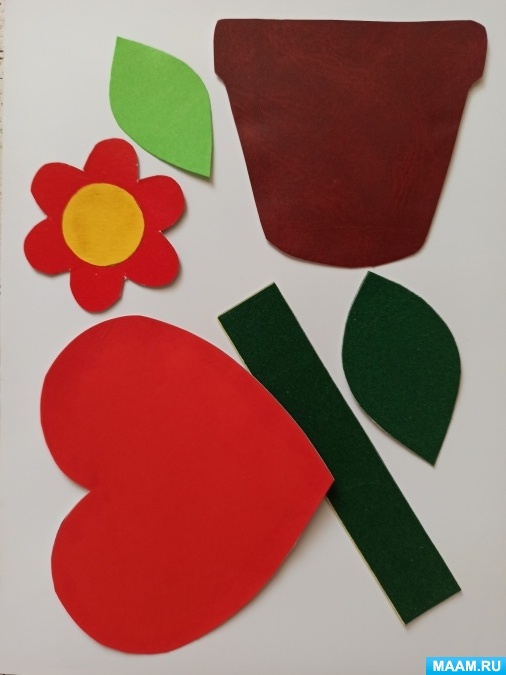 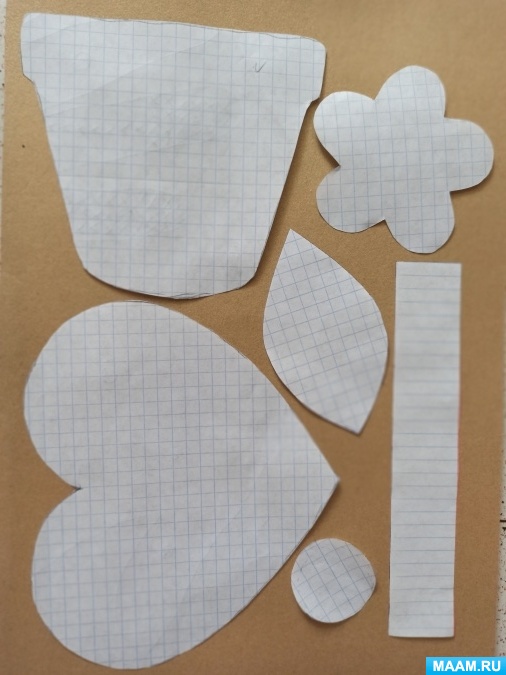 В процессе работы поиграйте с ребёнком в пальчиковую игру «Моя семья». (В соответствии со словами поочередно загибаете пальцы, начиная с большого пальца.)Этот пальчик - дедушка,Этот пальчик - бабушка,Этот пальчик - папочка,Этот пальчик - мамочка,А вот этот пальчик - я,Вместе - дружная семья!Теперь приступайте к наклеиванию деталей открытки.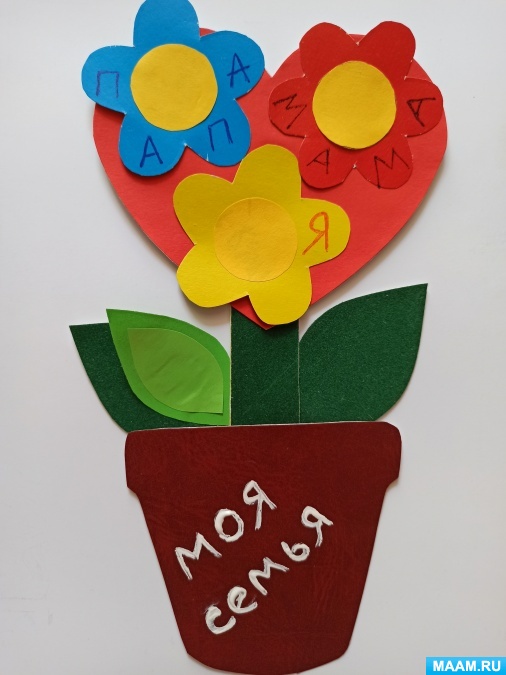 Каждый цветочек можно подписать или наклеить фотографию членов семьи.После окончания выполнения работы прочитайте стихотворение: «Семья-это мама, папа и дедБабуля готовит нам вкусный обед.В семье ещё братья и сёстры бываютВ семье все любят тебя и ласкаютИ лучше семьи ничего не бывает» Молодцы!